О присвоении почтового адреса объекта недвижимости.Согласно п.7.ст7 Федерального закона от 24.07.2007 №221-ФЗ « О государственном кадастре недвижимости» и письма Управления Роснедвижимости по РБ №188/09, администрация сельского поселения  Белоозерский сельсовет МР Гафурийский район РБ ПОСТАНОВЛЯЕТ:1. Присвоить объекту недвижимости – жилому дому без кадастрового номера почтовый адрес: Республика Башкортостан, Гафурийский район, д.Белоозеровка, ул.Придорожная, д.372. Контроль над исполнением данного постановления возложить на управделами администрации сельского поселения Белоозерский сельсовет Васильеву Л.И.Глава сельского поселенияБелоозерский сельсовет:                                                            Р.А.Мухарямов       « 28»апрель 2016 й.№  94« 28» апреля  .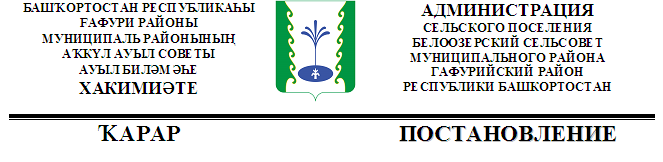 